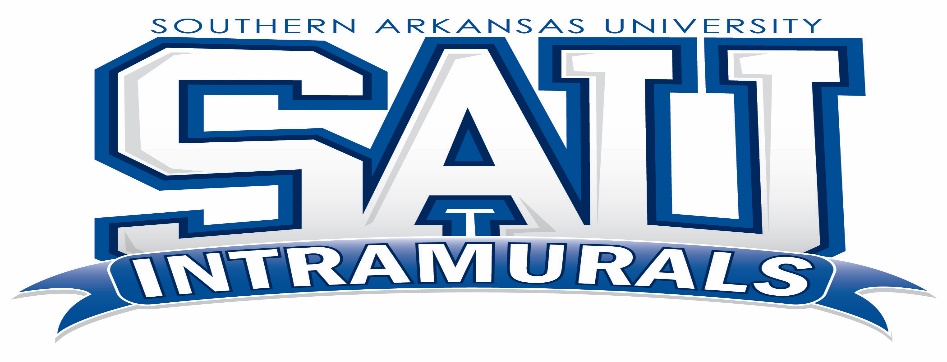 Disc Golf Ring of Fire Name:Student ID:       Phone Number:  